  TOROS ÜNİVERSİTESİ  SAĞLIK HİZMETLERİMESLEK YÜKSEKOKULU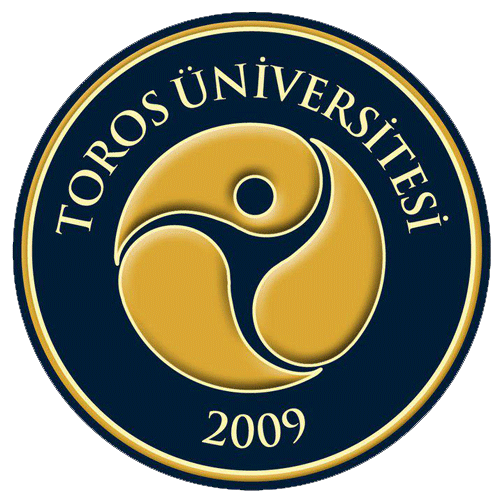               AKADEMİK BİRİM İÇ DEĞERLENDİRME RAPORU                                                                                                        11.02.2022Birimimizin güçlü ve zayıf yönlerinin tespit edilmesi ve iyileştirmeye açık yönlerin belirlenmesi amacıyla; 2021 yılı birim içi faaliyetleri değerlendirilerek hazırlanan akademik birim iç değerlendirme raporu, oluşturulan alt komisyonların yıl boyunca yaptığı faaliyet ve değerlendirmeler neticesinde elde edilen veriler kullanılarak hazırlanmıştır. İLETİŞİM BİLGİLERİÖğr. Gör. Dilan SARPKAYA / Müdür V.Kurum tlf no: 0324 325 33 00-3365 / Cep tlf: 0531 103 22 07Mail: dilan.emgili@toros.edu.trÖğr. Gör. Demet ÖZER / Kalite Güvence Sistemi KoordinatörüKurum tlf no: 0324 325 33 00-1110 / Cep tlf: 0534 358 64 32Mail: demet.ozer@toros.edu.trBirim adresi: Bahçelievler Mahallesi 16. Cadde No: 77 45 Evler KampüsüKURUM HAKKINDA BİLGİLERTarihsel GelişimToros Üniversitesi, 07 Temmuz 2009 tarih ve 27281 Sayılı Resmi Gazete ’de yayınlanan 23.06.2009 tarihinde TBMM’de kabul edilen 5913 Sayılı Yüksek Öğretim Kurumları Teşkilatı Kanununda Değişiklik Yapılmasına Dair Kanun’un 1. Maddesi gereği 28.03.1983 tarih ve 2809 sayılı Yüksek Öğretim Kurumları Teşkilatı Kanunu’na Ek Madde 111 ile Mersin Eğitim Vakfı tarafından kurulmuştur.Aynı kanun ile Toros Üniversitesi Rektörlüğü’ne bağlı olarak; Mühendislik Fakültesi, İktisadi – İdari ve Sosyal Bilimler Fakültesi, Güzel Sanatlar Fakültesi, İletişim Fakültesi, Teknoloji ve İşletme Yüksekokulu, Yabancı Diller Yüksekokulu, Meslek Yüksekokulu, Sağlık Hizmetleri Meslek Yüksekokulu, Lisansüstü Eğitim Enstitüsü kurulmuştur.Sağlık Hizmetleri Meslek Yüksek Okulu bünyesinde; Yükseköğretim Kurulu Başkanlığı Eğitim-Öğretim Daire Başkanlığının 25/03/2021 tarih ve E-75850160-101.02.05-23003 sayılı Kararı ile 2547 Sayılı Kanun’ un 2880 Sayılı Kanun’ la değişik 7/d-2 maddesi uyarınca alınan kararla Tıbbi Hizmetler ve Teknikler Bölümü altında, Ameliyathane Hizmetleri, Anestezi, Diyaliz, İlk ve Acil Yardım, Optisyenlik, Tıbbi Görüntüleme Teknikleri ve Tıbbi Laboratuvar Teknikleri, Elektronik ve Otomasyon Bölümü altında Biyomedikal Cihaz Teknolojisi, Çocuk Bakımı ve Gençlik Hizmetleri Bölümü altında Çocuk Gelişimi, Dişçilik Hizmetleri Bölümü altında Ağız ve Diş Sağlığı, Terapi ve Rehabilitasyon Bölümü altında Fizyoterapi programları bulunması uygun görülmüştür.Sağlık Hizmetleri Meslek Yüksekokulu 5 bölüm ve 11 program ile hizmet vermeye devam etmektedir. 2021- 2022 eğitim–öğretim yılında kadrolu 31 ve dışardan saat ücretli ders veren 21 akademik personel olmak üzere 52 akademik personel vardır.                                              Teşkilat Yapısı Şeması         Birimimiz misyonu, vizyonu ve temel değerleri ilerleme ve gelişime açık şekilde belirlenmiştir.Sağlık Hizmetleri Meslek Yüksekokulu, tüm çalışanlarının, eğitim-öğretim ve idari faaliyetlerde, yüksekokulun temel değerlerine uygun hareket etmesini ister ve bekler. Bu temel değerler şunlardır:•  Akademik mükemmeliyet ve akademik etki• Yüksek kalitede eğitim ve araştırma• Yaşamları değiştiren ve bilgiyi derinleştiren bilim• Yaratıcılık ve yenilikçilik• Geleceğe odaklanma• Kapsayıcılık, çeşitlilik, dürüstlük, açıklık• Hoşgörü ve fikirlerin serbest değişimi• Toplumsal (sosyal) ve uluslararası yükümlülük• Her bireyin yeteneğine ve bakış açısına saygı• Akademik özgürlük ve sorumluluk• Etik davranış, çağdaş ve evrensel değerlere saygı• Paylaşılan yönetişim• Vizyoner liderlik• Sürekli stratejik planlama, sürekli iyileştirme• Sürdürülebilir üretkenlik• Örgütsel ve bireysel öğrenme• Güçlü altyapı ve sistemlerBirime Ait Belgelerhttps://toros.edu.tr/sayfalar/saglik-hizmetleri-meslek-yuksekokulu-stratejik-planlar KALİTE GÜVENCE SİSTEMİA.1. Misyon ve Stratejik AmaçlarBirimimiz kalite güvence politikaları ve politikaları hayata geçirmek üzere stratejileri belirlenmiştir. Kalite Güvence Sistemi Komisyonu oluşturulmuş ve Çalışma Usül ve Esasları belirlenmiş ve Yüksekokul yönetim kurulunca onaylanmıştır. Kalite Güvence Sistemi Komisyonu ve alt komisyonlar ile üyeleri aşağıdaki gibidir. SHMYO KALİTE GÜVENCE SİSTEMİ KOMİSYONUEĞİTİM-ÖĞRETİM ALT KOMİSYONUTOPLUMSAL KATKI ALT KOMİSYONUARAŞTIRMA, GELİŞTİRME ALT KOMİSYONUYÖNETİM SİSTEMİ ALT KOMİSYONUULUSLARARASILAŞTIRMA ALT KOMİSYONUA.1.1. Misyon, vizyon, stratejik amaç ve hedeflerMisyonumuz; toplumun mesleki statüsünü yükseltmek amacı ile tüm sektörlerin günümüzde ihtiyaç duyduğu mesleki bilgi ve beceriye sahip, sağlık alanında iyi eğitilmiş ve tecrübelendirilmiş ve nitelikli ön lisans düzeyinde ara eleman (tekniker) yetiştirmektir.Vizyonumuz; evrensel bilim ve teknoloji dünyası ile bütünleşmiş, çağdaş mesleki eğitimin gerektirdiği birikime sahip, her ortamda aranır nitelikte eleman yetiştirmiş ve yetiştirdiği bireylerin iş dünyası tarafından tercih edildiği, özgün araştırmalar ve profesyonel hizmet anlayışı ile kabul görmüş bir kurum olmaktır. Kurum kalite politikamız; Toros Üniversitesi Sağlık Hizmetleri Meslek Yüksekokulu olarak kalite politikamız; öğrencilerimizi teori ve pratikte yeterli, evrensel standartlarda donanımlı meslek elemanları ve teknikerler olarak iş piyasasına kazandırmaktır. Ayrıca Kalite Yönetim Sistemini oluşturmak, uygulamak ve sürekliliğini sağlamaktır.Kurum kalite hedeflerimiz;Etkin ve yetkin bir yönetim anlayışını benimsemek,Yüksekokulumuzda görev yapan akademik ve idari personelin işbirliği içinde kurumumuzun misyon ve vizyonu ile uyumlu olarak tüm görev ve sorumluluklarını sürdürmelerini sağlamak,İç ve dış paydaşlarımızla uyumlu, onların beklentilerini karşılayan, memnuniyeti arttırmaya yönelik düzenli ölçümler yapmak ve çözümler üretmek,Tüm paydaşlarımızla işbirliği içinde çeşitli projeler ve etkinlikler aracılığıyla toplumsal sosyal sorumlulukları yerine getirmek,Katılımcı yönetim anlayışı ve aidiyet duygusu ile kaliteyi kurum kültürüne dönüştürmek.Girişimci ve yenilikçi faaliyetleri yaygınlaştırmak ve sürdürülebilir kılmak.Bilimin ve teknolojinin desteği ile eğitim, öğretim, Ar-Ge süreçlerimizi geliştirmek,Yüksekokulumuzun ulusal ve uluslararası alanda tanınırlığını ve güvenilirliğini artırmak.Etik değerlere bağlı, çağdaş bilimin ışığında faaliyetlerimizi sürdürmek kalite politikamızdır. A.1.2. Kalite güvencesi; eğitim ve öğretim; araştırma ve geliştirme; toplumsal katkı ve uluslararasılaştırma politikaları ve kurumsal performans yönetimi Birim kalite güvencesi; eğitim ve öğretim; araştırma ve geliştirme; toplumsal katkı ve uluslararasılaştırma politikaları ve kurumsal performans yönetimi ile ilgili stratejik amaç ve hedeflerimiz 5 yıl için belirlenmiş olup SHMYO 2022-2026 Stratejik planı (SP) hazırlanmıştır. SP hazırlanması sürecinde Kalite Güvence Sistemi Komisyonu ve 5 alt komisyonun işbirliği ile toplantılar yapılmış, iç ve dış paydaş görüşü alınmış ve birimimiz yönetim kurulunca onaylanmıştır. Hazırlanan SP nin izleme ve değerlendirilmesi için ölçüm aralıkları belirlenmiştir. SP de bulunan performans göstergeleri ile hedefler belirlenmiş olup belirlenen aralıklarla bu performans göstergeler değerlendirilecek ve gerçekleşme oranı saptanacaktır.Akreditasyon yapılması amacıyla SAHİDAD ile fikir alış verişi kapsamında işbirliği sağlanmıştır. Akreditasyon yapılması amacıyla birim içi çalışmalar planlanmaktadır.         Anahtar performans göstergeler belirlenmiş olup her bir hedef için yazılmıştır.Birime Ait Belgelerhttps://toros.edu.tr/sayfalar/saglik-hizmetleri-meslek-yuksekokulu-stratejik-planlarA.2.1. Kalite Güvence Sistemi KomisyonuBirimimizde iç kalite sistemi oluşturulmuş olup Kalite Güvence Sistemi Komisyonu üyeleri belirlenmiştir. Birimimizce belirlene ve yönetim kurulunca onaylanan Kalite Güvence Sistemi Çalışma Usül ve Esaslarına uygun olarak; müdür, müdür yardımcıları, komisyon alt çalışma başkanları, Yüksekokul sekreteri ve 1 öğrenci ile oluşturulan komisyonun yetki, görev ve sorumlulukları açık şekilde belirlenmiş olup birimimiz web sitesinde yayınlanmıştır. Birim SP ve Birim İç Değerlendirme raporu tüm öğretim görevlilerinin katılımıyla ve iç-dış paydaş görüşü alınarak hazırlanmıştır. Dış paydaş görüşü ile ilgili belge doküman olarak mevcuttur ve talep edildiğinde kanıt olarak sunulacaktır. Komisyon toplantıları yapılmış, alınan kararlara katılım sağlanmıştır ve kanıtları maddi doküman olarak mevcuttur. Birime Ait Belgelerhttps://toros.edu.tr/sayfalar/saglik-hizmetleri-meslek-yuksekokulu-kalite-komisyonuhttps://toros.edu.tr/sayfalar/saglik-hizmetleri-meslek-yuksekokulu-calisma-grubu-alt-komisyonlarhttps://toros.edu.tr/sayfalar/saglik-hizmetleri-meslek-yuksekokulu-kalite-komisyonu-calisma-usul-ve-esaslariA.3. Paydaş KatılımıBirimde kalite güvencesi, eğitim ve öğretim, araştırma ve geliştirme, toplumsal katkı, yönetim sistemi ve uluslararasılaştırma süreçlerinin PUKÖ katmanlarına paydaş katılımını sağlamak amacıyla dış paydaş memnuniyet anketi oluşturulmuş ve 3+1 eğitim sistemi gereğince Bahar döneminde yapılmak üzere planlama yapılmıştır. Ayrıca iç paydaşlar için öğrenci memnuniyet, şikayet ve önerileri için kurumun birkaç noktasına dilek, şikayet ve öneri kutuları yerleştirilmiş, ders değerlendirme ve öğretim elemanı değerlendirme anketi oluşturulmuş, öğrenciler ile paylaşılmış ve cevaplar toplanmıştır.Kurumda karar alma süreçleri, öğrenci temsilcileri ile yapılan toplantılar ve dış paydaş katılımlı danışma kurullarının da katılımı ile sağlanmaktadır. Her yıl düzenli olarak tüm programlarda iç ve dış paydaş katılımlı danışma kurulları düzenlenmekte ve sonrasında müdür, müdür yardımcıları, tüm program sorumluları, bölüm başkanları ve iç-dış paydaş katılımıyla SHMYO danışma kurulu düzenlenmiş ve planlama, uygulama, kontrol etme ve önlem alma sağlanmıştır. Danışma kurulu yapılan bir programın raporu ve SHMYO Danışma kurul raporu doküman olarak mevcuttur ve talep halinde kanıt olarak sunulacaktır. Birime Ait BelgelerDanışma Kurulu Raporu-İLK VE ACİL YARDIM PROGRAMI Danışma Kurulu Raporu-SHMYOA.4.1. Uluslararasılaştırma Politikası ve PerformansıSağlık Hizmetleri Meslek Yüksekokulumuzun misyon ve vizyonunda da öneminden bahsedilen akademik bilginin yanı sıra, sosyal ve kültürlerarası yetenek ve tutumlar ile çok dillilik gibi birçok unsur iş hayatında mezunların rekabet gücünü artırmaktadır. Bunun yanı sıra, uluslararası işbirlikleri sayesinde birçok alanda araştırma maliyetlerinin azaldığı ve uzmanlığın getirdiği know-how ile daha başarılı sonuçlar elde edildiği de görülmektedir. Gerek kurumlara gelir oluşturması gerekse ülkelerin ekonomisine katkısı bakımından yükseköğretim sistemindeki yabancı öğrenciler önem arz etmektedir. Özellikle bilişim teknolojilerinin giderek artan kullanımı sınırlar ötesi eğitimi kolaylaştırırken ülkelerin yükseköğretim alanındaki etkisini de azaltmaktadır. Bir diğer deyişle, yükseköğretimde küreselleşme sürecinin bir parçası olarak ülkelerden ziyade dijitalizasyonu, öğrenci ve öğretim üyesi hareketliliğini ve mezunların enternasyonal yeterlilikleri kazanmasını önceliklendiren yükseköğretim kurumlarının uluslararasılaşma sürecinde öne çıktığı gözlenmektedir.Sağlık Hizmetleri Meslek Yüksekokulumuzun uluslarasılaşma politikası kapsamında değişim programları, uluslararası öğrenci, yabancı uyruklu akademik personel, uluslararası araştırmacı, uluslararası ağlar ve organizasyonlar, müfredatın uluslararası yaklaşımlarla uyumu, ortak diploma programları konularında 2022-2026 yıllarına ait stratejik planda bir amaç olarak belirlemiştir. Bu amaç altında 6 farklı hedef tanımlanmış ve bu hedeflere ulaşılıp ulaşılmadığını izlemek ve değerlendirmek üzere 6 farklı performans göstergesi saptanmıştır. Bu performans gösterge verilerinin izlenmesi her yıl yapılmaktadır. Bu performans değerlerinin iyileştirilmesinde birimimiz bünyesindeki tüm bölüm ve programlar sorumlu tutulmuştur. Birimimizde ayrıca erasmus sorumlusu bulunmaktadır. Erasmus sorumlumuzun bilgileri Sağlık Hizmetleri Meslek Yüksekokulumuza ait web sitesinde paydaşlara duyurulmuştur. Birimimiz uluslararasılaştırma politikası kapsamında 2021 Erasmus hakkında bilgilendirme toplantısı yapılmıştır. Erasmus ile ilgili olarak öğretim elemanı ve öğrencilere web sitesinden duyurular yapılmaktadır. Yapılan faaliyetlere ait değerler aşağıda belirtildiği gibidir. Ayrıca 2021 yılı içinde çift taraflı olarak Fizyoterapi Bölümü ile Romanya’ da bulunan University of Craiova arasında Erasmus  kapsamında anlaşma imzalanmıştır.Erasmus Bilgilendirme Eğitimi Toplantı tutanağı2022-2026 yıllarına ait stratejik planda Uluslararsılaştırma amacı kapsamında 6 farklı hedef tanımlanmış ve bu hedeflere ulaşılıp ulaşılmadığını izlemek ve değerlendirmek üzere 6 farklı performans göstergesi saptanmıştır.EĞİTİM-ÖĞRETİMB.1.1. Programların Tasarımı ve Onayı  Birimimizde bulunan programların ders içeriği ve öğrenim çıktıları SHMYO misyonu, vizyonu ve eğitim öğretim politikası ile uygun olacak şekilde toplumun statüsünü yükseltecek, bilim ve teknoloji dünyası ile bütünleşmiş, çağdaş mesleki eğitimin gerektirdiği birikime sahip teknikerler yetiştirmeye yönelik olarak hazırlanmaktadır.Yüksekokulumuzdaki mevcut bölüm/programların tasarım ve onayı için dış paydaş toplantılarında sektör temsilcilerinin görüşleri alınmaktadır. Bu görüşler yeni programların açılması için veri toplama setine dış paydaş önerileri olarak kaydedilmektedir. Yapılan dış paydaş önerileri dışında yine sektör temsilcilerinin katılımıyla yapılan danışma kurullarında, sektörün ihtiyaç duyduğu mesleki personel açığı ve meslek alanları tespit edilmektedir. Ayrıca kurum içi veya dış paydaşların yaptığı analizler neticesinde sektörel sahalar incelenerek analizler yapılmaktadır. Dış paydaş önerileri, danışma kurulu kararları ve sektör analizleri sonucunda yeni bölüm/program açılması için veriler toplanmaktadır.           Öğrencilerin akademik gelişimine katkı sağlamak amacıyla öğrencilerin Çift Anadal Programı kapsamında farklı bir programdan ders almaları ve bu sayede 2 program/bölüm mezunu olabilmeleri sağlanmaktadır. Bu kapsamda ders müfredatları ve ders programları öğrencilerin ÇAP programından faydalanmalarına fırsat tanıyacak şekilde düzenlenmektedir.B.1.1. Programların tasarımı ve onayıVerilerin toplanmasıyla başlanılan program tasarım süreci; doluluk oranlarının kontrol edilmesi, okulun fiziksel alt yapısının gözden geçirilmesi, öğrencilerin staj olanaklarının değerlendirilmesi, öğretim elemanı alt yapısının hazırlanması ve müfredat çalışması yapılması ile devam etmektedir. Bologna kriterleri ve TYYÇ kapsamında oluşturulan müfredat bilgisi ile YÖK’ün talep ettiği diğer bilgiler ile Bölüm/Program Açma Dosyası hazırlanarak Yüksekokul Kuruluna sunulmaktadır. İlgili Bölüm/Program Dosyası Yüksekokul Kurulunda onaylandığı takdirde öne değerlendirme aşamasına geçer ve Eğitim Öğretim Alt Komisyonu, Kalite Komisyonu ve Üniversite Danışma Kurulunda Bölüm/Program Açma Önerisi olarak görüşülür. Son olarak ilgili öneri Mütevelli Heyet Görüşü, Senato Onayı ve YÖK onayı ile tamamlanarak Bölüm/Program açılır.Yeni programların açılması amacıyla veriler toplanmakta ve hazırlık süreci hali hazırda devam etmektedir. Program açma önerisi taslağı kanıt olarak verilmiştir. Doküman olarak da sunulabilir.https://docs.google.com/document/d/1uuuPe4ISWYhgABnHcqJMhTCsBJgxKVOa/edit B.1.2. Programın ders dağılım dengesi ve AKTSToros Üniversitesi Sağlık Hizmetleri Meslek Yüksekokulu’na ait tüm programlarda iş yüküne dayalı kredi değerleri (AKTS) belirlenmiştir ve AKTS bilgileri belirli aralıklarla güncellenmektedir. Toros Üniversitesi Bologna bilgi paketi içerisinde Ön Lisans Programları kısmında Sağlık Meslek Yüksekokulu’na ait tüm programların AKTS bilgileri yer almaktadır.                     Öğrencilerin birim dışı deneyim elde etmeleri amacıyla her bir program müfredatında 3+1 olacak şekilde 3 dönem teorik dersler ve okul içi uygulama ve laboratuvar dersleri ile 1 dönem Kurumlarda Mesleki Uygulama dersi bulunmaktadır. Sağlık Hizmetleri Meslek Yüksekokullarında öğrencilerin mezun olabilmesi için 120 AKTS dahilinde ders almış olmaları gerekmektedir.  Mesleki Uygulama dersleri de zorunlu iş yükü kapsamında dağıtılarak toplam AKTS yüküne dahil edilmektedir. Birim dışı destek bileşenleri Mesleki Uygulama Esasları ve Ön Lisans ve Lisans Eğitim Öğretim ve Sınav Yönetmeliği Esaslarınca garanti altına alınmaktadır.         Zorunlu derslerin seçmeli derslere oranı % 8 olup, ortak ders havuzu oluşturularak önümüzdeki yıl öğrencilerin seçebileceği şekilde Bahar dönemine yerleştirilmiştir.Programlarda 1 dönemlik mesleki uygulama eğitiminin dışında uygulamalı derslerin teorik derslere oranı yaklaşık %25 olarak belirlenmiştir. Tüm programları kapsayacak şekilde ortak ders havuzu oluşturulmuş ve Türk İşaret Dili dersi müfredatlara eklenmiştir.Her programın eğitim amaçları ve öğrenme çıktıları sektörün ihtiyaçları doğrultusunda ve yasal mevzuat çerçevesinde kendi bünyesi içerisinde oluşturulmaktadır. Açılan program ve bölümlerin öğrenme çıktıları her bir dersin öğrenme çıktılarına ilişkilendirilerek sağlanmaktadır. Programların eğitim amaçları ve kazanımları web sitesinde kamuoyuna açık bir şekilde ilan edilmektedir. Ayrıca tüm programların derslerine ve ders içeriklerine üniversitemiz sayfasındaki Bologna Bilgi Paketinden erişim sağlanabilmektedir.          Derslerin AKTS’ leri hesaplanırken ders saati, uygulama saatleri, öğrencinin derse veya sınava hazırlanma süreleri, verilen ödev, sunum ve projelerin dahil edilmesi ile elde edilen veriler kullanılmaktadır. Ders dönemi başlamadan önce yüzyüze ve uzaktan verilecek dersler ve tüm derslere ait kredi ve AKTSler web sitesi aracılığıyla paydaşlara duyurulmuştur.Programın ders dağılımına ilişkin ilke, kural ve yöntemler tanımlıdır. Öğretim programı (müfredat) yapısı zorunlu-seçmeli ders, alan-alan dışı ders dengesini gözetmekte, kültürel derinlik ve farklı disiplinleri tanıma imkânı vermektedir. Ders sayısı ve haftalık ders saati öğrencinin akademik olmayan etkinliklere de zaman ayırabileceği şekilde düzenlenmiştir. Derslerin öğrenme kazanımları (karma ve uzaktan eğitim de dahil) tanımlanmış ve program çıktıları ile ders kazanımları eşleştirmesi oluşturulmuştur. Kazanımların ifade şekli öngörülen bilişsel, duyuşsal ve devinimsel seviyeyi açıkça belirtmektedir. Bologna Bilgi Paketi tüm programlar için hazırlanmış ve bu yolla ders kazanımları ve program çıktıları belirlenmiştir.Uzaktan eğitimle verilecek dersler öğretim elemanlarından görüş alınması sonrasında TORUZEM üzerinden yapılan ders değerlendirme anketleri ile öğrencilerden görüş alınması sonucunda TORUZEM in önerileri ile belirlenmiştir. Her program için ortalama % 31 olacak şekilde düzenlenmiştir. Birime Ait Belgelerhttps://bologna.toros.edu.tr/?id=/courses&program=79&sinif=2&yil=2020 https://pre.toros.edu.tr/dosya/772/dokuman/2020-11-24-MESLEK-YuKSEKOKULU.pdf B.1.3. Ölçme ve değerlendirme sistemi Kurumda bütüncül bir ölçme-değerlendirme sistemi vardır. Ölçme Değerlendirme için ana ilke ve kurallar tanımlıdır. Öğrenme kazanımı, öğretim programı (müfredat), eğitim hizmetinin verilme biçimi (örgün, uzaktan, karma), öğretim yöntemi ve ölçme değerlendirme uyumu gözetilmektedir. Ölçme ve değerlendirme yapılırken güvenliğin sağlanması ve ölçme değerlendirmenin hedefine uygun gerçekleşmesi amacıyla soru sayısı ve çeşitliliği artırılmaktadır.Ölçme ve değerlendirmelerde ödev, ödev sunumu, proje, ara sınav (çoktan tek seçmeli, açık uçlu, eşleştirme, çoktan çok seçmeli, sıralama) final sınavı(çoktan tek seçmeli, açık uçlu, eşleştirme, çoktan çok seçmeli, sıralama) gibi öğrenci iş yükünü temel alan uygulamalar ile 2020 yılı içerisinde ALMS sistemi üzerinden gerçekleştirilmiştir. Ayrıca öğrencilerin ilgili ödevlerdeki donanımını ölçmek amacıyla intihal kontrolü gerçekleştirilmektedir.ALMS sistemi dönem içerisinde uygulanan sınav, ödev, proje gibi ölçme ve değerlendirmeyi mümkün kılan bir sistem olduğu için öğrencilerin anlık değişimleri takip etmelerine olanak tanımaktadır. Bu doğrultuda 2020-2021 eğitim-öğretim yılı içerisinde Güz ve Bahar dönemlerinde gerçekleştirilen ölçme ve değerlendirme çevrimiçi olarak TORUZEM tarafından yapılmıştır. 2021-2022 eğitim-öğretim yılı Güz döneminde ise ortak YÖK dersleri ve bazı alan dersleri yine ALMS üzerinden yürütülmüştür ancak tüm ara sınav ve dönem sonu sınavlar okul ortamında yüz yüze olacak şekilde yapılmıştır. Birime Ait Belgelerhttps://toros.edu.tr/storage/dosya/199/dokuman/2018-07-04-DD-05--TOROS-uNiVERSiTESi-oNLiSANS-VE-LiSANS-EgiTiM-ogRETiM-YoNETMELigi.pdf B.2. Öğrenci Merkezli Öğrenme, Öğretme ve Değerlendirme B.2.1. Öğretim yöntem ve teknikleri Birimde program genelinde öğrenciyi aktif hale getirecek, interaktif yöntemler ile ders işlenmesi, öğrenim düzeylerinin artırılması amacıyla uygulamalar gerçekleştirilmektedir. Pandemi nedeni ile 2020 yılının uzaktan çevrimiçi kanallarla gerçekleştirmiş olmasına rağmen öğrencilerin derse katılımı, yetkinliklerin geliştirilmesi için çaba sarf edilmiştir. Tüm eğitim türleri içerisinde (örgün, uzaktan) o eğitim türünün doğasına uygun; öğrenci merkezli, yetkinlik temelli, süreç ve performans odaklı disiplinler arası, bütünleyici, vaka/uygulama temelinde öğrenmeyi önceleyen yaklaşımlara yer verilmektedir. Bu kapsamda 2020 yılı içerisinde gerçekleştirilen çevrimiçi ALMS platformunda ödev, sınav, link aktivitesi, doküman, anket, sözlük ve video gibi sekmeler ders kapsamında etkin bir şekilde kullanılmıştır. Öğrenci merkezli ölçme ve değerlendirme, yetkinlik ve performans temelinde yürütülmekte ve öğrencilerin kendini ifade etmelerine olanak tanıyacak canlı ders aktivitesinin yer aldığı ALMS sistemi kullanılmaktadır. Öğrenmeyi pekiştirmek amacıyla uygulamalı dersler yapılmakta ve öğrencilerin video şeklinde hazırlayıp göndermeleri yoluyla da daha sonra kontrol edilmektedir. Ayrıca bazı ders konuları öğrencilere dağıtılarak sunum hazırlamaları ve bu yolla sunum yapma becerileri ve derse hakimiyetleri artırılmaktadır.Ders sunumlarında birebir uygulamalarla öğrencilere tecrübe ettirilmesi, deney ve işlemlerin yapılması ve yaptırılması, projelerin hazırlatılması, power point üzerinden sunumların hazırlanması, soru cevap ve münazaralar yöntemleriyle öğretim sağlanmaktadır.B.2.2. Ölçme ve değerlendirme Öğrenci merkezli ölçme ve değerlendirme, yetkinlik ve performans temelinde yürütülmeli ve öğrencilerin kendini ifade etme olanakları mümkün olduğunca çeşitlendirilmelidir. Ölçme ve değerlendirmenin sürekliliği (çoklu sınav olanakları; bazıları süreç odaklı (formatif), ödev, proje, portfolyo gibi yöntemlerle sağlanmakta, çıktı temelli değerlendirme yapılmaktadır. Ders kazanımlarına ve eğitim türlerine (örgün, uzaktan, karma) uygun sınav yöntemleri planlamakta ve uygulanmaktadır. Öğrencilerin derslere aktif katılımını sağlayabilmek için çeşitli yöntemler ( Tartışma, Örnek Olay vb) kullanılmaktadır.B.2.3. Öğrenci geri bildirimleri Öğrenci görüşü (ders, dersin öğretim elemanı, diploma programı, hizmet ve genel memnuniyet seviyesi, vb) sistematik olarak ve çeşitli yollarla alınmakta, etkin kullanılmakta ve sonuçları paylaşılmaktadır. Kullanılan yöntemlerin geçerli ve güvenilir olması, verilerin tutarlı ve temsil eder olması sağlanmıştır. 2020-2021 eğitim öğretim yılı sonunda ALMS yoluyla sınav sonuçlarını görmelerinden önce öğrencilere ders değerlendirme ve öğretim elemanı değerlendirme anketleri düzenlenmiş ve sonuçlar her bir öğretim elemanıyla paylaşılmıştır. 2021 güz döneminde ise eğitimlerin yüz yüze yapılmasının ardından ders değerlendirme ve öğretim değerlendirme anketi uygulanmıştır ve sonuçlar değerlendirilmektedir. Değerlendirme sonucu elde edilen verilerin öğretim elemanları ve okul yönetimi ile paylaşılması planlanmaktadır.B.2.4. Akademik danışmanlık          Öğrencinin akademik gelişimini takip eden, yön gösteren, akademik sorunlarına ve kariyer planlamasına destek olan bir danışman öğretim üyesi bulunmaktadır; etkinliğin öğrenci portfolyosu gibi yöntemlerle takibi ve iyileştirme adımları vardır ve gerçekleşme irdelenmektedir. Öğrencilerin danışmanlarına erişimi kolaydır ve çeşitli erişimi olanakları (yüz yüze, çevrimiçi) bulunmaktadır. 2021-2022 eğitim öğretim yılı başında Akademik  Öğrenci Danışmanlığı raporları oluşturulmuş ve Kalite Koordinatörlüğü ile paylaşılmıştır. Rapor doküman olarak mevcut olup talep edildiğinde kanıt olarak sunulacaktır.B.3. Öğretim Elemanları B.3.1. Atama, Yükseltme ve Görevlendirme Kriterleri Öğretim elemanı atama, yükseltme ve görevlendirme süreç ve kriterleri belirlenmiş ve kamuoyuna açıktır. Ilgili süreç ve kriterler akademik liyakati gözetip, fırsat eşitliğini sağlayacak niteliktedir. Uygulamanın kriterlere uygun olduğu kanıtlanmaktadır. Öğretim elemanı ders yükü ve dağılım dengesi şeffaf olarak paylaşılır. Bazı programlarda akademik kadro sayısı yeterli olmadığı durumlarda veya özel deneyim gerektiren bazı derslerde üniversite dışından ders görevlendirmeleri yapılmaktadır.B.3.2. Öğretim YetkinliğiSHMYO bünyesindeki programlarda öğretim görevlilerinin, lisansüstü derece alanları ve alt uzmanlık alanları ile ilgili alanda oluşturdukları çalışma ve eserlerinin, ders içerikleriyle örtüşmesine dikkat edilmektedir. Bazı programlarda akademik kadro sayısı yeterli olmadığı durumlarda veya özel deneyim gerektiren bazı derslerde üniversite dışından ders görevlendirmeleri yapılmaktadır. Ders ücreti karşılığı görevlendirilen öğretim elemanlarının listesi kuruma ait belgeler kısmında yer almaktadır.Eğitim-öğretim kadrosunun mesleki gelişimlerini sürdürmek ve öğretim becerilerini iyileştirmek için; Eğiticilerin Eğitimi Programı üniversitemiz kalite koordinatörlüğü bünyesinde uygulanmaktadır. TORUZEM tarafından gerçekleştirilen “TORUZEM Ders Materyali Geliştirme Eğiticilerin Eğitimi” öğretim elemanlarının sisteme hızlı bir şekilde adapte olabilmeleri bakımından önemli katkılar sağlanmıştır.TORUZEM tarafından gerçekleştirilen “TORUZEM Ders Materyali Geliştirme Eğiticilerin Eğitimi” öğretim elemanlarının sisteme hızlı bir şekilde adapte olabilmeleri bakımından önemli katkılar sağlanmıştır. TORUZEM bünyesinde uzaktan eğitim ile verilen ders veya diğer eğitimlerin etkin bir şekilde verilmesi amacıyla gerekli ders materyallerin hazırlanmasında akademik veya eğitici olarak görev yapan personele destek olmak üzere gerekli çalışmalar yapmak üzere Ders Materyalleri Hazırlama Rehberi hazırlanmıştır. Öğretim elemanlarının pedagojik ve teknolojik yeterlilikleri artırılmaktadır.Öğretim kadrosuna yönelik sistematik teşvik ve ödüllendirme mekanizmaları bulunmamaktadır. Ancak mesleki uygulama öncesi öğrencilere yapılan oryantasyon eğitimi ve Temel Sağlık Girişimleri eğitimleri sonrası katılım sağlayan öğretim elemanlarına teşekkür belgeleri takdim edilmiştir. Ayrıca ünvan değişikliği olan öğretim elemanlarına kişiye özel hediyeler takdim edilmiş ve birim içi olumlu geri bildirimler sağlanmıştır.          Sınıf, laboratuvar, kütüphane, ders kitapları, çevrimiçi (online) kitaplar/belgeler/videolar vb. kaynaklar uygun nitelik ve niceliktedir, erişilebilirdir ve öğrencilerin bilgisine/kullanımına sunulmuştur. Öğrenme ortamı ve kaynaklarının kullanımı izlenmekte ve iyileştirilmektedir. Kurumda eğitim-öğretim ihtiyaçlarına tümüyle cevap verebilen, kullanıcı dostu, ergonomik, eş zamanlı ve eş zamansız öğrenme, zenginleştirilmiş içerik geliştirme ayrıca ölçme ve değerlendirme ve hizmet içi eğitim olanaklarına sahip bir öğrenme yönetim sistemi bulunmaktadır. Öğrenme ortamı ve kaynakları öğrenci-öğrenci, öğrenci öğretim elemanı ve öğrenci-materyal etkileşimini geliştirmeye yönelmektedir.             Online eğitime geçiş ile birlikte ALMS sistemi üzerinden canlı derslere öğrenciler erişim sağlayabilmekte ve doküman paylaşımı, forum, link, video, ödev, sınav, anket gibi çeşitli aktivite imkanları ile öğretim elemanı öğrenci arasındaki etkileşim gerçekleştirilmektedir. Yine sistem üzerinden öğrenme kaynaklarında çeşitlilik sağlamakla birlikte ölçme ve değerlendirme imkanı da sunmaktadır. 2021 yılı içerisinde birimde uygun nitelik ve nicelikte sosyal, kültürel ve sportif faaliyetler için Sağlık Kültür ve Daire Başkanlığı idaresinde bir yapılanma mevcuttur. Birimde uygun nitelik ve nicelikte tesis ve altyapı imkanları birim bünyesinde yer almamaktadır. Yemekhane, yurt, sosyal tesisler, bilişim sistemleri ve uzaktan eğitim uzaktan eğitim imkanları da dahil olmak üzere tesis ve altyapı olanakları üniversitenin Sağlık Kültür ve Spor Daire Başkanlığı, Yapı İşleri ve Teknik Daire Başkanlığı ve TORUZEM tarafından sağlanmaktadır.Birimde 2021 yılı içerisinde aktif olan programlar için öğrencilerin kişisel gelişimine katkı sağlamak amacıyla kariyer hizmeti ders kapsamına alınarak katalog güncellemesi yapılmıştır. Ders kapsamında öğrencilere kariyer merkezi planlaması temsilcileri tarafından danışmanlık hizmeti verilmiştir. Kariyer Planlaması dersi birimde programların ilk sınıflarının Güz döneminde verilmiş olup Cumhurbaşkanlığı tarafından belirlenen program çerçevesinde sürdürülmüştür. Toros üniversitesi kariyer geliştirme uygulama ve araştırma merkezi (TORKARMER) bulunmaktadır.Öğrenci toplulukları ve bu toplulukların etkinlikleri, sosyal, kültürel ve sportif faaliyetlerine yönelik mekân desteği vardır. Öğrenci Topluluklarına danışmanlık yapan Öğretim Elemanları bulunmaktadır. Üniversitenin Sağlık Kültür ve Spor Daire Başkanlığı tarafından sağlanmaktadır. Toros Üniversitesinin ayrıca Toros Spor Merkezi bulunmaktadır.2022-2026 SHMYO Stratejik Planında eğitim öğretimde niteliği artırmak amacıyla her bir ölçüt ile ilgili hedef kartları hazırlanmıştır ve hazırlanan hedef kartlarında performans göstergeler belirlenmiştir. Yapılan çalışmalar, belirlenen hedefler, performans göstergeler ve yıllık olarak performans değerlendirmeler ilgili alt komisyon tarafından sağlanacaktır.Birime Ait Belgelerhttps://toros.edu.tr/sayfalar/saglik-hizmetleri-meslek-yuksekokulu-stratejik-planlarB.4. Programların İzlenmesi ve GüncellenmesiB.4.1. Programların Çıktılarının İzlenmesi ve Güncellenmesi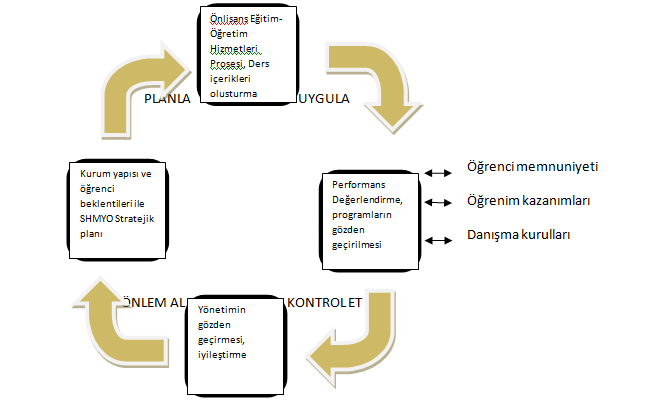  Program güncelleme çalışmaları için Program Güncelleme Döngüsü takip edilir. Danışma kurulu toplantıları, mezun öğrenci anketleri ve öğrenci anketleri ile toplanan veriler programların güncellenmesini gerektiriyorsa program müfredat güncellemesi yapılmaktadır. Müfredat güncellemesi ders ekleme, ders çıkarma, içerik düzenleme, AKTS/UK düzeltme veya yeni müfredat oluşturma biçimleri ile yapılmaktadır. Yeni müfredat oluşturma Bologna Kriterleri ve TYÇÇ Alan Yeterliklerini kapsamaktadır. Bölüm Kurulunun yaptığı güncelleme çalışmaları Bölüm Kurul Kararı alınarak Yüksekokul Kuruluna gönderilir. Yüksekokul Kurulunda da onaylanan güncelleme önerileri Eğitim Öğretim Alt Komisyonu, Kalite Komisyonu ve Üniversite Danışma Kurulunun ön değerlendirme aşamasından geçer ve Senatonun onayına sunulur. SHMYO Danışma kurul raporu doküman olarak mevcuttur ve talep halinde kanıt olarak sunulacaktır.Program çıktılarının izlenmesi kapsamında mezunlar,  kurum tarafından Mezun Bilgi Sistemi ile izlenmektedir. Kurum gelişim stratejilerinde kullanılmaktadır. Birime Ait Belgeler        Toros Üniversitesi Mezun izleme sistemi https://mbs.toros.edu.tr/ARAŞTIRMA-GELİŞTİRMEC.1. Araştırma StratejisiC.1.1. Kurumun Araştırma Politikası, Hedefleri ve StratejisiToros Üniversitesi Sağlık Hizmetleri Meslek Yüksekokulu, Yükseköğretim Kurulu Başkanlığı Eğitim-Öğretim Daire Başkanlığının 25/03/2021 tarih ve E-75850160-101.02.05-23003 sayılı Kararı ile 2547 Sayılı Kanun’ un 2880 Sayılı Kanunla değişik 7/d-2 maddesi uyarınca kurulmuştur. Kanununun 3/1 maddesine göre; "MYO: Belirli mesleklere yönelik nitelikli insan gücü yetiştirmeyi amaçlayan, yılda iki veya üç dönem olmak üzere iki yıllık eğitim-öğretim sürdüren, önlisans derecesi veren bir yükseköğretim kurumudur". Bu kanuna istinaden, Sağlık Hizmetleri Meslek Yüksekokullarına yüklenen bir araştırma misyonu bulunmamaktadır. Sağlık hizmetleri meslek yüksekokuluna ait AR-GE merkezi ve AR-GE politikası oluşturulmamıştır. Akademik personele yüksek lisans ve doktora eğitimleri ile araştırma projeleri ve uygulamaları için akademik izin verilmekte olup bilimsel süreçler için teşvik edilmektedir. Bu süreçte akademisyenlerin patent, inovasyon ve veri analizi gibi konularda eğitim alması desteklenmektedir.Sağlık sektörünün ihtiyaç duyduğu, sağlık hizmetlerindeki ilerlemelere yardımcı olan üretken, nitelikli sağlık teknikerleri yetiştirmek amaçlanmıştır. Bu amaca istinaden, Sağlık Hizmetleri Meslek Yüksekokulumuzun Ar-Ge Strateji Politikası 2022-2026 SP de detaylı olarak verilmiştir. Uluslararası düzeye Ar-Ge yapmak, Makale, Patent, Konferans/Sempozyum yapmak, ulusal ve ulusal işbirlikleri yaparak ortaklaşa araştırma projeleri geliştirmek olarak belirlenmiştir. Bu politika sayesinde SP de yer alan hedeflere ulaşılması beklenmektedir. Ayrıca kurumun genelinde tanımlı araştırma politikası, stratejisi ve hedefleri doğrultusunda yapılan Toros SmartLab hayata geçirilmiştir.SHMYO öğretim elemanlarının kullanabileceği araştırma laboratuvarı kullanıma uygun hale getirilmiştir.2022 Nisan ayında yapılacak olan sempozyum ile AR-GE kapsamında çalışma planlamıştır ve çalışmalar devam etmektedir.Birime Ait Belgeler https://toros.edu.tr/guncel-haberler/smartlab-ilk-projesini-duyurduhttps://toros.edu.tr/guncel-haberler/toros-universitesi%27nde-patent-egitimihttps://toros.edu.tr/sayfalar/saglik-hizmetleri-meslek-yuksekokulu-stratejik-planlarC.1.2.Araştırmaların yerel/bölgesel/ulusal kalkınma hedefleriyle ilişkisi ve Araştırma KaynaklarıToros Üniversitesi 45 Evler Kampüs yerleşkesi içerisinde Sağlık Hizmetleri Meslek Yüksekokuluna ait araştırmaların yapabilmelerine olanak sağlayan 6 adet ( Temel Beceri Uygulamaları Laboratuvarı, Fizik Tedavi ve Rehabilitasyon Laboratuvarı, Anatomi Laboratuvarı, Temel Uygulamalar Laboratuvarı, Optisyenlik Laboratuvarı, Ağız ve Diş Sağlığı Laboratuvarı) araştırma laboratuvardan oluşmaktadır. Bu laboratuvarlar uygulamalı derslerde eğitim öğretime destek vermektedir.          Toros Üniversitesi bünyesindeki bilimsel araştırmalar için mali destek sağlayan Bilimsel Araştırma Projeleri Birimi (BAP) bulunmaktadır. Üniversitemiz Bilimsel Araştırma Projeleri (BAP) Ve Bilimsel Faaliyetleri Destekleme Koordinasyon Birimi 2547 sayılı Yükseköğretim Kanunu’nun 4684 sayılı Kanunla değişik 58.maddesi ve 10.04.2002 tarih ve 24722 sayılı Resmi Gazetede yayımlanan “Yükseköğretim Kurumları Bilimsel Araştırma Projeleri Hakkında Yönetmelik” uyarınca, Toros Üniversitesi bilimsel araştırma proje tekliflerinin değerlendirilmesi, kabulü ve desteklenmesi ile bunlara ilişkin hizmetlerin yürütülmesi, izlenmesi ve sonuçlandırılması amacıyla kurulmuştur. Araştırmacılar araştırma ve geliştirme faaliyetlerinde, merkez kütüphanede abone olunan veri tabanı üyeliklerini de kullanabilmektedir. Mevcut kaynaklar ve ulaşılabilen veri tabanı ile diğer olanaklar kütüphanenin web sitesinde paydaşlara duyurulmaktadır. Araştırmacılar aynı zamanda çalışmaları için Bilimsel Araştırma Projeler Birimi ve Toros SmartLab tarafından desteklenen projeler kapsamında da bütçe alabilmekte ve mevcut laboratuvarları çalışmaları için kullanabilmektedirler.  Birime Ait Belgelerhttps://toros.edu.tr/sayfalar/bilimsel-arastirma-projeleri-baphttps://toros.edu.tr/sayfalar/bilimsel-arastirma-projeleri-ve-bilimsel-faaliyetleri-destekleme-koordinasyon-birimi-formlarhttps://toros.edu.tr/guncel-haberler/smartlab-ilk-projesini-duyurduhttps://toros.edu.tr/sayfalar/merkez-ve-laboratuarlarC.2. Araştırma PerformansıÜniversitenin araştırma performansı 2022-2026 Stratejik Planı kapsamında hedefler, bilimsel araştırma projelerinin ve bilimsel yayınların sayısını ve niteliğini arttırmaktır. Bu doğrultuda araştırma kadrosunun performansını yansıtan tüm bilimsel faaliyetlerin izlenebilmesi amacıyla Toros Üniversitesinin Akademik Bilgi Sistemi (ABİS) oluşturulmuştur. ABİS üzerindeki güncellemeler eşzamanlı olarak akademik personelin web sayfasında da görünürlüğü sağlanarak performansların paydaşlar tarafından da izlenebilmesi sağlanmıştır. Araştırmacıların performans puanlarının değerlendirildiği araç ise Akademik Personel Performans Ölçme ve Değerlendirme Usul ve Esaslarına göre yapılmaktadır. Birime Ait Belgelerhttps://toros.edu.tr/abishttps://toros.edu.tr/storage/dosya/243/dokuman/2019-04-24-Tu-GNS-DD-064-Toros-universitesi-Akademik-Personel-Performans-olcme-ve-Degerlendirme-Usul-ve-Esaslari.pdfC.2.1. Öğretim elemanı performans değerlendirmesi           2021 yılı içerisinde öğretim elemanları tarafından üretilen 9 uluslararası makale, 2 ulusal makale, 5 uluslararası tam metin sözel bildiri, 12 uluslararası özet metin sözel bildiri, 3 ulusal özet metin sözel bildiri, 5 BAP Projesi bulunmaktadır. Bu çalışmalar raporun hazırlandığı tarih itibariyle atıf almıştır. Detaylı bilgi hedef kartlarında belirlenmiştir.Birime Ait Belgelerhttps://toros.edu.tr/sayfalar/saglik-hizmetleri-meslek-yuksekokulu-stratejik-planlarC.2.2.Araştırma performansının izlenmesi ve iyileştirilmesi          Akademik personelin araştırma-geliştirme süreçlerine dair verileri ölçecek ve değerlendirecek bir mekanizması bulunmamaktadır. Toros Üniversitesinin Akademik Bilgi Sistemi (ABİS) tüm akademik personelin yayın bilgisini içermektedir. Bununla birlikte, akademik personelin yapmış olduğu yayınlar yıllık "Akademik Personel Performans Değerlendirme Kriterleri Formu" ile izlenmekte, yayın ve kongre bildirileri için üniversitenin "Bilimsel Yayınları Teşvik Esasları" çerçevesinde performans süreçlerinden yararlanması teşvik edilmektedir. Ayrıca stratejik plan hedef kartları ile yıllık olarak akademik yayın ve çalışmalar izlenmektedir. Yapılan çalışmalar, belirlenen hedefler, performans göstergeler ve yıllık olarak performans değerlendirmeler ilgili alt komisyon tarafından sağlanacaktır.Birime Ait Belgelerhttps://toros.edu.tr/sayfalar/saglik-hizmetleri-meslek-yuksekokulu-stratejik-planlarD. TOPLUMSAL KATKID.1. Toplumsal Katkı StratejisiD.1.1. Toplumsal katkı politikası, hedefleri ve stratejisiÜniversitemizin içinde bulunduğu topluma yönelik, doğrudan ve en büyük katkısı eğitim-öğretim süreçlerini toplumsal katkı ile bütünleştirmek ve bu süreçlerde elde ettiği bilgiyi toplumun yararına sunmaktır. Bu doğrultuda üniversitemizin topluma sağladığı en değerli katkı, sahip olduğu maddî ve manevî imkânlar çerçevesinde yetiştirilen öğrencileri/mezunlarıdır. Üniversitemiz, proje hazırlanması, toplum adına düzenlenen çeşitli farkındalık eğitimleri düzenlenmesi, üretilen bilimsel bilginin topluma hizmet sağlaması yönünde geliştirilmesi ve sivil toplum ile iş birliklerinin tesis edilmesi gibi toplumsal katkı faaliyetlerinin sürdürülebilirliği için tüm mensuplarına sürekli katkı sağlar ve onlarla iletişimde bulunarak faaliyetlerini teşvik eder.Toros Üniversitesi Sağlık Hizmetleri Meslek Yüksekokulu olarak içinde yaşadığımız topluma olan sorumluluklarımızın bilincindeyiz. Bu sorumluluklar çerçevesinde bilim ve deneyim ile oluşturduğumuz imkanlarımızı toplumla paylaşmayı ve toplumsal sorunlara bilim aracılığıyla tanım ve çözüm getirmeyi temel bir görev olarak algılıyoruz. Bilimsel üretimin toplumun hizmetine sunulması gerektiğinin bilinciyle katma değer yaratmanın üniversitenin öncelikleri arasında yer aldığına inanıyoruz. Bu amaçla gerçekleştireceğimiz faaliyetlerimizde izleyeceğimiz hedefler; öğrencilerimizin, iç ve dış paydaşlarımızın katılımı ile yürütülecektir .  Bu stratejiler bağlamında toplumsal katkıyı güçlendirmek için 2022-2026 stratejik planında performans göstergeler belirlenmiş ve üniversitemiz paydaşları ile web sitemiz aracılığıyla paylaşılmıştır.Yapılan çalışmalar, belirlenen hedefler, performans göstergeler ve yıllık olarak performans değerlendirmeler ilgili alt komisyon tarafından sağlanacaktır. Toplumsal katkı süreçlerinin yönetimi ve organizasyonel yapılanması Rektörlüğe bağlı ‘Toros Üniversitesi Sürekli Eğitim Merkezi’ (TORSEM) bünyesinde yerel, bölgesel ve ulusal kalkınma hedefleriyle uyumlu bir şekilde yürütülmektedir. Bu merkezin yönetmeliği üniversitemizin web sitesinde paydaşlara duyurulmaktadır. TORSEM faaliyetleri tercihler yönünde ve tüm alanları kapsayacak şekilde yürütülmektedir. Bu merkezin toplumsal katkı faaliyetleri alanında yaptığı çalışmalar 2022-2026 stratejik plan hedefleri doğrultusunda izlenmekte, değerlendirilmekte ve iyileştirmeler yapılmaktadır. Bu stratejik plan ile toplumsal katkı süreçlerini güçlendirmek amacıyla TORSEM faaliyetlerinin yanı sıra Sağlık Hizmetleri Meslek Yüksekokulu’na bağlı 5 bölüm, 11 program kendi uzmanlık alanları kapsamında sosyal sorumluluk projeleri gerçekleştirmesi ve eğitimler düzenlenmesi ile destek sağlaması hedeflenmiştir. Bu kapsamda AİDS Farkındalık Günü Konferansı, Serviks Kanseri Farkındalık Konferansı ve Yaşanabilir Bir Dünya İçin Çevre .Doğa ve İklim Paneli düzenlenmiştir ve hedeflenen sayılarda iç ve dış paydaşlar ile gerçekleştirilmiştir.  ‘’ İlkyardımla Yaşama Dokun’’ projesi kapsamında ilki Özel Toros Koleji’ nde  ilk ve ortaokul öğretmenlerine yönelik yapılan çocuk ve yetişkin temel yaşam desteği eğitimi, vaka canlandırması ile desteklenen etkinlik  yapılmış, olumlu geribildirim sağlanmıştır.Birime Ait Belgelerhttps://toros.edu.tr/guncel-haberler/toros-universitesi%27nde-hivaids-farkindalik-gunu-bulusmasi https://toros.edu.tr/guncel-haberler/toros-universitesi%27nde-serviks-kanseri-farkindaligihttps://toros.edu.tr/guncel-haberler/toros-universitesi%27nde-yasanabilir-bir-dunya-icin- cevre-doga-ve-iklim-paneli https://toros.edu.tr/sayfalar/saglik-hizmetleri-meslek-yuksekokulu-haberleretkinlikler D.2. Toplumsal Katkı PerformansıToplumsal katkı hedeflerinin gerçekleşme düzeyi ve performansı izlenmektedir; izlenme mekanizma ve süreçleri yerleşik ve sürdürülebilirdir. İyileştirme adımlarının kanıtları stratejik plan doğrultusunda performans göstergeler ile hedefler konulması ile belirlenmiştir.Birime Ait Belgelerhttps://toros.edu.tr/sayfalar/saglik-hizmetleri-meslek-yuksekokulu-stratejik-planlarYÖNETİM SİSTEMİE.1. Yönetim ve İdari Birimlerin YapısıKurumun yönetim ve idari yapılanması; 2547 Sayılı Yükseköğretim Kanunu, Vakıf Yükseköğretim Kurumları Yönetmeliği, 124 Sayılı Yükseköğretim Üst Kuruluşları ile Yükseköğretim Kurumlarının İdari Teşkilatları Hakkında Kanun Hükmünde Kararname esasları çerçevesinde tanımlanmıştır. Kurumun yönetim yapısına, stratejik plan ve web sayfasından ulaşılabilmektedir.Kurumun yönetim felsefesi ve misyonu  “Toplumun mesleki statüsünü yükseltmek amacı ile tüm sektörlerin günümüzde ihtiyaç duyduğu mesleki bilgi ve beceriye sahip, sağlık alanında iyi eğitilmiş ve tecrübelendirilmiş ve nitelikli ön lisans düzeyinde ara eleman (tekniker) yetiştirmek”, vizyonu ise “Evrensel bilim ve teknoloji dünyası ile bütünleşmiş, çağdaş mesleki eğitimin gerektirdiği birikime sahip, her ortamda aranır nitelikte eleman yetiştirmiş ve yetiştirdiği bireylerin iş dünyası tarafından tercih edildiği, özgün araştırmalar ve profesyonel hizmet anlayışı ile kabul görmüş bir kurum olmak” olarak ifade edilmiştir.Kurum uluslararası düzeyde tanınmış bir üniversite olma yöneliminde olup, vizyoner liderlik ve çeviklik, güncellenen stratejik plan doğrultusunda sürekli iyileştirme, sürdürülebilir üretkenlik, örgütsel ve bireysel öğrenme, güçlü altyapı oluşturmayı önemser.Akademik ve idari konulardaki yetki kullanma ve karar alma dengesi müdür, müdür yardımcıları, yönetim kurulu ve yüksekokul kurulu ile sağlanmaktadır. Kurumun teşkilat yapısı web sitesinde duyurulmaktadır. Akademik ve idari birim yöneticileri görev alanlarında tam yetkili olup, görev tanımları web sayfasında yer almaktadır. Öğrencilerin yönetime katılımları “Toros Üniversitesi Öğrenci Konseyi Yönergesi” kapsamında yüksekokul öğrenci temsilcisinin katılımıyla yapılmaktadır. Birimimizde öğretim elemanlarının, idari personellerin ve öğrencilerin birim yöneticilerine kolayca ulaşabildikleri iletişim mekanizmaları oluşturulmuştur. Bu kapsamda yönetim, öğrenci temsilcileri ile her ay değerlendirme görüşmeleri yapmaktadır. Yönetimin, kalite güvence sisteminin kurulması ve uygulanmasına yönelik kararlılığı ve desteği bulunmakta olup, idari personel de sürece aynı sahiplenmeyle dahil olmaktadır. Birimlerden alınan hizmet içi eğitim talepleri doğrultusunda akademik ve idari personellerin gelişimlerine katkıda bulunmak amacıyla eğitimler gerçekleştirilmesi planlanmaktadır. Akademik ve idari personellerin hizmet içi eğitimle ve bilgilendirme toplantıları ile niteliklerinin artırılması hedeflenmekte olup, yapılan memnuniyet anketleri ile sunulan hizmetlerin değerlendirilmesi sonucunda elde edilen verilere göre iyileştirmeler yapılacaktır. Akademik personel memnuniyet anketi 2021 yılında yapılmış olup analizi sağlandıktan sonra müdürlükle paylaşılması planlanmaktadır.Birime Ait Belgelerhttps://toros.edu.tr/sayfalar/saglik-hizmetleri-meslek-yuksekokulu-stratejik-planlar https://toros.edu.tr/sayfalar/saglik-hizmetleri-meslek-yuksekokulu-yonetim https://toros.edu.tr/sayfalar/saglik-hizmetleri-meslek-yuksekokulu-yonetim-gorev-tanimlari Akademik Personel Memnuniyet AnketiE.2. Kamuoyunu Bilgilendirme ve Hesap VerebilirlikMütevelli Heyeti, Üniversite Senatosu ve Yönetim Kurulu dışında Üniversite Danışma Kurulları ve Akademik Birimlerin Danışma Kurulları aracılığıyla yüz yüze ve elektronik ortamda bilgi paylaşımı yoluyla idari süreçleri geliştirmeye yönelik faaliyet önerileri oluşturulmakta ve ileriki dönemlere ait planlama çalışmaları yapılmaktadır. Kurumun stratejik hedefleri ve bu hedeflerin bölgesel/ulusal kalkınma hedefleri içindeki yönetsel yaklaşımı 2022-2026 Stratejik Planında detaylı olarak verilmiştir.Birim, hazırladığı stratejik planda belirtilen hedefler doğrultusunda akademik ve idari olarak gelişimini sürdürmektedir. Bu bağlamda paydaşların sürece katılımları, birimlerin içindeki programların çıktıları, Ar-Ge kapsamındaki faaliyetler, sürekli iyileştirme yaklaşımı ve bu kapsamda elde edilen sonuçlar hedeflere ulaşma doğrultusundaki gelişimi göstermektedir. Yapılan çalışmalar, belirlenen hedefler, performans göstergeler ve yıllık olarak performans değerlendirmeler ilgili alt komisyon tarafından sağlanacaktır.Cumhurbaşkanlığı İletişim Merkezi (CİMER) aracılığı ile birime ilişkin şikâyet ve öneriler dikkate alınarak gerekli geri bildirimler yapılmaktadır. Bununla birlikte birimin web sayfasında yer alan akademik ve idari personellerin kurumsal e-posta adresleri aracılığı ile şikâyet ve öneriler alınmaktadır. Birimlerce alınan şikâyet ve öneriler incelenerek iyileştirme faaliyetleri gerçekleştirilmektedir. Akademik öğrenci danışmanlığı raporunda iyileştirmeler mevcuttur. Birim yöneticileri, akademik personel, idari personel ve öğrenciler için ulaşılabilir olup çözüm odaklıdır. Ayrıca, birim genelinde uygulanan memnuniyet anketlerinde öneriler alınarak değerlendirilmektedir.Birimin tüm etkinlikleri, hem Toros Üniversitesi Kurumsal İletişim ve Tanıtım Müdürlüğü aracılığı ile üniversitenin web sitesinde hem de birimin tanıtım koordinatörlüğü aracılığı ile web sayfasında duyurulmaktadır. Birim, eğitim-öğretim ve araştırma etkinliklerini internet sitesi, tanıtım broşürleri/tanıtım filmi, sosyal medya, basılı medya, radyo ve televizyon ve ilgililerin katıldığı çeşitli etkinlikler üzerinden kamuoyuyla paylaşmaktadır. Birimimizi ziyaret eden her kuruma, kuruluşa ve şahıslara gerekli tanıtım yapılmaktadır. Birimin tanım faaliyeti kapsamında bölgede bulunan orta öğretim kurumlarına ziyaretler gerçekleştirilmekte olup bölümler/programlar ile ilgili ayrıntılı bilgiler verilmektedir.Engelli yükseköğrenim öğrencilerinin akademik, idari, fiziksel, psikolojik, barınma ve sosyal alanlarla ilgili ihtiyaçlarını tespit etmek ve bu ihtiyaçların karşılanması için yapılması gerekenleri belirleyip, yapılacak çalışmaları planlamak, uygulamak, geliştirmek ve yapılan çalışmaların sonuçlarını değerlendirmek misyonu çerçevesinde; engel ve engelliler ile ilgili farkındalık ve bilinç düzeyinin arttırılması hedeflemektedir. Bu bağlamda; birimimize yerleşen engelli öğrencilerin ilk tespiti kayıt esnasında başlayan bir süreç içerisinde yürütülmekte ve ilgili öğrenciler Engelli Öğrenci Birimi üzerinden bağlı olduğu akademik birim danışmanına yönlendirilmektedir. İlgili danışman, engelli öğrencilerimizin durumunu ve ihtiyaçlarını belirlemek adına Engelli Öğrenci Durum Belirleme Formu ile gerekli bilgileri edinmekte ve form ile edinilen bilgiler kapsamında öğrenci ile yapılan görüşme sonuçları Engelli Öğrenci Sorumlusu Görüşme Formu ile Engelli Öğrenci Birimine iletilmektedir.Birime Ait BelgelerAkademik Personel Memnuniyet AnketiAkademik Öğrenci Danışmanlık Raporu SHMYO Etkinlik Duyuru SayfasıSONUÇ VE DEĞERLENDİRME25/03/2021 tarihinde Sağlık Hizmetleri Meslek Yüksekokulu olarak faaliyete geçen birimimiz eğitim-öğretim, araştırma geliştirme, toplumsal katkı mekanizmaları, kalite güvence sistemi ve idari yapılanmasıyla teknik donanımı ve altyapısı güçlendirilerek varlığını sürdürmektedir. 2022-2026 Stratejik planı hazırlanmış ve bu yolla 5 yıllık hedefler belirlenmiştir. Hazırlanan stratejik plan web sitesi yoluyla paydaşlara duyurulmuştur. Stratejik planda yer alan uygulamaların yanı sıra önümüzdeki yıllar için gerçekçi hedefler oluşturulmuş ve hedeflere ulaşmak üzere çalışmalar devam etmektedir.Kurumumuzun geliştirilmesini ve sağlık sektöründe liderlik yapmasını sağlayacak çalışmaların kanıtlarının da yer aldığı Birim İç Değerlendirme Raporunda yer verilen güçlü yönler ve iyileştirmeye açık yönler aşağıda sıralanmıştır.GÜÇLÜ YÖNLERBirime özgü misyon, vizyon, temel değerler belirlenmiştir.Birim idari yapılanması ve eğitim öğretim, araştırma-geliştirme, toplumsal katkı çalışmaları birimin misyon ve vizyonuna uygun olarak yürütülmektedir.Akreditasyon çalışmaları amacıyla SAHİDAD ile işbirliği sağlanmakta olup, fikir alış verişi kapsamında dernekle işbirliği sürmektedir.Öğrenci akademik gelişimine katkıda bulunulması amacıyla ÇAP programının oluşturulması ve öğrencilerin ÇAP programından faydalanmaları sağlanmıştır.Fizyoterapi Bölümü ile Romanya’ da bulunan University of Craiova arasında Erasmus kapsamında anlaşma imzalanmıştır.Eğitim öğretim faaliyetleri kapsamında Cumhurbaşkanlığı önerisine uygun olarak Kariyer Planlama dersi güz döneminden başlayarak müfredatlarda yer almış ve yürütülmüştür. Toplumsal katkı çalışmaları ve Engelsiz Üniversite olma yolunda ortak ders havuzu oluşturulmuş ve Türk İşaret Dili dersi müfredatlara eklenmiştir.Tanımlanan bir Ar-Ge misyonu olmamasına rağmen araştırma geliştirme faaliyetleri ulusal ve uluslararası düzeyde yayınlar ve BAP projeleri ile sağlanmaktadır.Müfredatların güncellenmesi, sektörel işbirliği ve paydaş memnuniyetini artırmak amaçlarıyla sistematik bir şekilde danışma kurulları toplanmakta ve uygun güncellemeler yapılmaktadır.Akademik öğrenci danışmanlığı etkin bir şekilde yürütülmüş ve raporlanarak ilgili birime bildirilmiştir.Toplumsal katkı çalışmaları kapsamında konferanslar ve panellerle farkındalık oluşturulması çalışmaları gerçekleştirilmiştir.‘’ İlkyardımla Yaşama Dokun’’ projesi kapsamında ilki Özel Toros Koleji’ nde ilk ve ortaokul öğretmenlerine yönelik yapılan çocuk ve yetişkin temel yaşam desteği eğitimi yapılmış ve olumlu geribildirim sağlanmıştır.İYİLEŞTİRMEYE AÇIK YÖNLERAkran değerlendirmesi ve öz değerlendirme yapılan bölüm veya programların henüz olmayışı,Akreditasyon yapılmış veya belge ile tescillendirilmiş bölüm veya programların henüz olmayışı, Uluslararasılaştırma kapsamında Erasmus, Mevlana vs.. programları ile giden ve gelen öğrenci veya öğretim elemanı bulunmayışı.PERFORMANS GÖSTERGELERİKALİTE GÜVENCE SİSTEMİ EĞİTİM ÖĞRETİM  ARAŞTIRMA GELİŞTİRMETOPLUMSAL KATKIYÖNETİM SİSTEMİÖğr. Gör. Dilan SARPKAYABaşkanÖğr. Gör. Demet ÖZERKoordinatörÖğr. Gör. Emre KUNDAKÇIÜyeÖğr. Gör. Serkan PALAMUTÜye Dr. Öğr. Üyesi Deniz YALÇINKAYAÜyeÖğr. Gör. Mehmet YILDIZÜyeÖğr. Gör. Turgay ARSLANÜyeÖğr. Gör. Esma GÖKÇEÜyeÖğr.Gör. Güzin AYANÜyeYüksekokul Sekreteri- Hüseyin DURANÜyeSHMYO Öğrenci Temsilcisi- Abdülmutalip DEMİRCİÜyeÖğr. Gör. Serkan PALAMUTBaşkanDr. Öğr. Üyesi Harika TOPAL ÖNALÜyeÖğr. Gör. Tiinçe AKSAKÜyeÖğr. Gör. Emine Ebru GAZELÜyeÖğr. Gör. Aynur ÇELİKÜyeÖğr. Gör. Merve KOYUNCUÜyeÖğr. Gör. Güzin AYANBaşkanDr.Öğr.Üyesi Efdal OKTAY GÜLTEKİNÜyeÖğr. Gör. Mehtap BUĞDAYCIÜyeÖğr. Gör. M.Taha TÜFEKÜyeÖğr. Gör. Esma GÖKÇEBaşkanÖğr. Gör. Arzu COŞKUNÜyeÖğr. Gör. Mert YILDIZÜyeÖğr. Gör. Yağmur SÜRMELİÜyeDr. Öğr. Üyesi Deniz YALÇINKAYABaşkanDr. Öğr. Üyesi Birsen KESİK ZEYREKÜyeDr. Öğr. Üyesi Cem YALAZAÜyeDöndü MUTLUÜye Öğr. Gör. Emre KUNDAKCIBaşkanÖğr. Gör. Öznur GÜLDAĞÜyeÖğr. Gör. Mehmet YILDIZÜyeÖğr. Gör. Gökhan KAFESÜyeHEDEF-1.7Kalite kültürünü yaygınlaştırmak ve kalite süreçlerinin gerçekleştirilmesiHEDEF -2.1Öğrenci değişim programı ile gelen yada giden öğrenci sayısının artırılmasıHEDEF -3.16İş dünyasının, mezunların yeterlilikle ilgili memnuniyet oranının artırılmasıHEDEF -4.1Ulusal ve uluslararası düzeyde yayın sayısının artırılmasıHEDEF -5.1Diğer kamu kurumları ile birlikte yürütülen proje sayısının ve niteliğinin artırılmasıHEDEF -6.5Akademik personel genel memnuniyet oranının artırılmasıFaaliyet2021 yılına ait değişim programı kapsamında İş birliği yapılan üniversite sayısı42021 yılına ait değişim programı kapsamı dışında  iş birliği yapılan üniversite sayısı12021 yılına ait değişim programlarından yararlanan öğrenci sayısıGelen Öğrenci Sayısı 0Giden Öğrenci Sayısı 02021 yılına ait değişim programlarından yararlanan öğretim elemanı ve personel sayısı Gelen öğretim elemanı veya personel sayısı    0Giden öğretim elemanı veya personel sayısı  12021 yılı yabancı öğrenci sayısı              33 Yabancın Uyruklu öğrenci sayısı/toplam öğrenci sayısı %4           2021 yılı yabancı uyruklu öğretim elemanı sayısı               0İLGİLİ PERFORMANS GÖSTERGE202120222023202420252026P.G.1.1.1.Kurumun Stratejik Planında Yer Alan Eğitim Ve Öğretim Faaliyetlerine İlişkin Hedefleri Gerçekleştirme Yüzdesi % 80% 85% 90% 95% 95% 100P.G.1.2.1.Kurumun stratejik planında yer alan araştırma-geliştirme faaliyetlerine ilişkin hedefleri gerçekleştirme yüzdesi % 75% 80% 85% 90% 95% 100P.G.1.5.1.TSE veya diğer yetkili kurum/kuruluşlardan alınan belge sayısı000111P.G.1.7.1.Kalite Kültürünü Yaygınlaştırma Amacıyla Kurumunuzca Düzenlenen Faaliyet (Toplantı, Çalıştay, Anket vb.) Sayısı022344P.G.1.7.2.Kurumun İç Paydaşları İle Kalite Süreçleri Kapsamında Gerçekleştirdiği Geri Bildirim Ve Değerlendirme Toplantılarının Sayısı123322İLGİLİ PERFORMANS GÖSTERGE202120222023202420252026PG-3.2.1 Yenilik, inovasyon, girişim ve teknoloji odaklı ders sayısı211111PG-3.3.1 Öğrencilerin uzaktan eğitimle aldıkları ders sayısı /toplam ders sayısı90%31%32%33%34%35%PG-3.4.1 Önlisans Program Sayısı111112131415PG-3.9.1 Kurumun Web Sayfasından İzlenebilen, Program Bilgi Paketi Tamamlanmış Ön Lisans + Lisans + Yüksek Lisans + Doktora Programı Sayısının Toplam Program Sayısı'na Oranı% 100% 100% 100% 100% 100% 100PG-3.10.1 Öğrencilerin Kayıtlı Oldukları Programdan Memnuniyet Oranı (% Olarak)Yapılamadı75%80%85%90%95%PG-3.11.1 Çift ana dal yapan ön lisans öğrenci sayısı162024283236P3.13.1 Kurumda veya birimde eğiticilerin eğitimi programı kapsamında verilen eğitim sayısı246642PG-3.13.2 Kurumda veya birimde eğiticilerin eğitimi programı kapsamında eğitim alan öğretim elemanı sayısı4413219819813266PG-3.16.1 İş dünyasının, mezunların yeterlilikle ilgili memnuniyet oranı (%)0% 80% 85% 90% 95% 100PG-3.17.1 İşe yerleşmiş mezun sayısı/toplam mezun sayısı24%50%60%70%85%100%İLGİLİ PERFORMANS GÖSTERGE202120222023202420252026PG-4.1.1 SCI, SSCI, A&HCI,Index Copernicus endeksli dergilerdeki yıllık yayın sayısı9910121415PG-4.1.2 Öğretim üyesi başına SCI, SSCI ve A&HCI endeksli dergilerdeki yıllık yayın sayısı0,20,250,30,350,40,4PG-4.1.3 Toplam Yayın (Doküman) Sayısı111112141618PG 4.1.4 Toplam Yayın (Döküman) Sayısının Öğretim Üyesi Sayısına Oranı0,350,350,380,400,420,45PG-4.2.1 Uluslararası sempozyum, kongre veya sanatsal sergi sayısı001111PG-4.4.1 Ulusal hakemli dergilerde yayımlanmış öğretim elemanı başına düşen yayın sayısı0,060,060,070,090,10,1PG-4.9.1 Tamamlanan Dış Destekli Proje Sayısı001122PG-4.9.4 Tamamlanan İç Destekli Proje Sayısı (Üniversite)023456Başvurulan patent, faydalı model veya tasarım sayısı012233İLGİLİ PERFORMANS GÖSTERGE202120222023202420252026 PG-5.1.1 Diğer kamu kurumları ile birlikte yürütülen proje sayısı125556PG-5.2.1 Dezavantajlı gruplara yönelik sosyal entegrasyon ve kapsayıcılığa ilişkin yapılan faaliyet sayısı0257910PG-5.3.1 Kurumun Kendi Yürüttüğü Sosyal Sorumluluk Projelerinin Sayısı02581015PG-5.3.2 Kurumun ortak Yürüttüğü Sosyal Sorumluluk Projelerinin Sayısı012345 PG-5.4.1 SEM, Hayat Boyu Öğrenme Merkezinde Sertifikalı Program Sayısı223334PG-5.4.3 SEM, Hayat Boyu Öğrenme Merkezi vb. Yıllık Eğitim Alan Kişi Sayısı219250300310320350İLGİLİ PERFORMANS GÖSTERGE202120222023202420252026PG-6.5.1 Akademik personel genel memnuniyet oranı (% olarak) Akademik personel genel memnuniyet oranı (% olarak) -80  90 90 95 95PG-6.5.3 Öğrenci genel memnuniyet oranı (% olarak)-82%84%86%88%90%PG-6.10.1 Kariyer Merkezi çalışmaları kapsamında öğrenci ve mezunlara yönelik gerçekleştirilen faaliyet sayısı- 12222